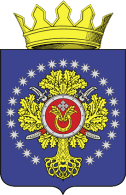 П О С Т А Н О В Л Е Н И ЕАДМИНИСТРАЦИИ  УРЮПИНСКОГО  МУНИЦИПАЛЬНОГО  РАЙОНАВОЛГОГРАДСКОЙ  ОБЛАСТИ Об утверждении муниципальной  программы «Формирование современной комфортной среды Урюпинского муниципального района Волгоградской области  на 2022-2025 годы» 	В соответствии с Федеральным законом от 3 октября 2003г. № 131-ФЗ «Об общих принципах организации местного самоуправления в Российской Федерации», постановлением администрации Урюпинского муниципального района Волгоградской области от 18 августа 2011г. № 563 «Об утверждении положения о муниципальных программах Урюпинского муниципального района» (в редакции постановления от 4 июня 2013г. № 372),                                руководствуясь Уставом Урюпинского муниципального района, администрация Урюпинского муниципального района  п о с т а н о в л я е т:1. Утвердить прилагаемую муниципальную программу «Формирование современной комфортной среды Урюпинского муниципального района  на 2022-2025 годы» 2.  Контроль  за реализацией муниципальной программы  «Формирование современной комфортной среды Урюпинского муниципального района                          на 2022-2025 годы» возложить на заместителя главы Урюпинского муниципального района Д.В.Хоняка. 3. Настоящее постановление вступает в силу со дня его подписания и подлежит официальному опубликованию.Глава Урюпинского муниципального района                                                                    А.Ю.Максимов МУНИЦИПАЛЬНАЯ ПРОГРАММА«Формирование современной комфортной среды Урюпинского муниципального района Волгоградской области  на 2022-2025 годы» ПАСПОРТ ПРОГРАММЫХарактеристика проблемной сферы  Общественные  территории, а так же их содержание являются важнейшей составной частью в системе формирования, развития и функционирования современного населенного пункта. Текущее состояние большинства общественных территорий не соответствует современным требованиям к местам проживания граждан, обусловленным нормами Градостроительного и Жилищного кодексов Российской Федерации.Существующее положение обусловлено рядом факторов: нарушение градостроительных норм при застройке территорий, введение новых современных требований к благоустройству и содержанию территорий, недостаточное финансирование программных мероприятий в предыдущие годы, отсутствие комплексного подхода к решению проблемы формирования и обеспечения среды, современной и благоприятной для проживания населения. Благоустройство общественных территорий и мест массового пребывания населения невозможно осуществлять без комплексного подхода. При отсутствии проекта благоустройства получить многофункциональную адаптивную среду для проживания граждан не представляется возможным. При выполнении работ по благоустройству и их дальнейшему содержанию необходимо учитывать мнение жителей и сложившуюся инфраструктуру территорий для определения функциональных зон и выполнения других мероприятий. Комплексный подход позволяет наиболее полно и в то же время детально охватить весь объем проблем, решение которых может обеспечить комфортные условия проживания всего населения. К этим условиям относятся благоустроенные места массового пребывания и отдыха граждан, чистые улицы, дворы и дома, зеленые насаждения, необходимый уровень освещенности дворов в темное время суток. Важнейшей задачей органов местного самоуправления Урюпинского муниципального района является формирование и обеспечение среды, современной и благоприятной для проживания населения, в том числе благоустройство и надлежащее содержание общественных территорий в технически исправном состоянии и приведения их в соответствие с современными требованиями комфортности. Выполнение требований Градостроительного кодекса Российской Федерации по устойчивому развитию территорий, обеспечивающих при осуществлении градостроительной деятельности безопасные и благоприятные условия жизнедеятельности человека.  	В соответствии с современными требованиями комфортности разработана муниципальная программа «Формирование современной комфортной среды Урюпинского муниципального района Волгоградской области на 2022-2025 годы».Цели, задачи и индикаторыЦели Программы:  содержание общественных благоустроенных территорий отвечающих требованиям современной комфортной среды для жизнедеятельности населения Урюпинского муниципального района;содержание в период эксплуатации в технически исправном и надлежащем санитарно-гигиеническом  состоянии   созданных объектов благоустройства. Задачи Программы:  	содержание и текущий ремонт объектов благоустройства, малых архитектурных форм, оборудования для спортивных и детских площадок   на   территории   населенных пунктов Урюпинского муниципального района.     Индикаторы Программы:3. Сроки реализации Программы, ресурсное обеспечениеРеализация Программы осуществляется в течение 2022-2025 годов.                                 На реализацию Программы предусматриваются средства в сумме:                          15623656,00  рублей.Объем финансирования по годам:                      2022 год – 5039889,00 рублей, в том числе:                      федеральный бюджет - 0  рублей;                      областной бюджет- 4535900,00  рублей;                      муниципальный бюджет – 503989,00 рублей;                      внебюджетные источники – 0 тыс. рублей.                      2023 год  –   5039889,00 рублей, в том числе:                      федеральный бюджет - 0  рублей;                      областной бюджет - 4535900,00   тыс. рублей;                      муниципальный бюджет – 503989,00 рублей;                    внебюджетные источники – 0  рублей                      2024 год –  5039889,00  рублей, в том числе:                      федеральный бюджет – 0  рублей;                      областной бюджет – 4535900,00  рублей;                      муниципальный бюджет – 503989,00 рублей;        внебюджетные источники – 0  рублей   	        2025 год –  503989,00 рублей, в том числе:                      федеральный бюджет – 0 рублей;                      областной бюджет –  0  рублей;                      муниципальный бюджет – 503989,00 рублей;        внебюджетные источники – 0 тыс. рублей. 4. Механизм реализации ПрограммыПрограмма действует в соответствии с законодательством Российской Федерации, Волгоградской области, действующими нормативными правовыми актами Урюпинского муниципального района. Средства областного бюджета направляются на финансирование мероприятий Программы при условии заключения соглашений между администрацией Урюпинского муниципального района Волгоградской области и администрациями сельских поселений Урюпинского муниципального района.          В случае невыполнения условий соглашения финансирование муниципальных образований   Программы приостанавливается.Перечень мероприятий, финансирование которых осуществляется в рамках настоящей Программы, ежегодно уточняется (при необходимости).Условиями для участия в реализации мероприятий являются:           наличие технико-экономического обоснования (проектно-сметной документации) по заявленным к реализации мероприятиям по содержанию    территорий комплексного благоустройства дворовых и общественных территорий  Урюпинского муниципального района;       	наличие территорий и объектов, содержание которых предусмотрено программой муниципального образования в соответствии с современными требованиями комфортности,   в технически исправном состоянии;         представление письменных обязательств муниципального образования по софинансированию предлагаемых мероприятий.5. Перечень мероприятий ПрограммыПрограмма  предусматривает реализацию  мероприятий в  следующем составе:
 	уход за деревьями, кустарниками, живыми изгородями, цветами летниками и многолетниками, газонами (вырубка, корчевка, обрезка, стрижка, выкашивание, уборка с последующей утилизацией древесных отходов, случайного мусора и скошенной травы, подкормка и обработка зеленых насаждений, в том числе газонов, полив, в том числе поливочными водопроводами и автомобилями, устройство, содержание и ремонт поливочных водопроводов);текущий ремонт и содержание дорожек, площадок, тротуаров, лестниц (подметание, очистка от снега, наледи, очистка от травы, посыпка песком или противогололедными реагентами, ремонт тротуаров из плиточного и асфальтобетонного покрытий, ремонт элементов лестничных маршей с поручнями; уборка и вывоз мусора);содержание и текущий ремонт малых архитектурных форм, детских игровых и спортивных площадок (окраска, очистка от мусора, завоз песка, фрагментарный ремонт элементов травмобезопасного покрытия, замена элементов садово-паркового оборудования);текущий ремонт и уход за ограждениями, включая парапеты (парковые зоны, спортивные и детские площадки);содержание и ремонт систем видеонаблюдения и наружного освещения;содержание и ремонт световых фигур и элементов вечерней уличной иллюминации;озеленение (в том числе приобретение сеянцев и саженцев, удобрений);содержание и ремонт фонтанов.Перечень программных мероприятий приведен в приложении  к Программе.                                      6. Технико-экономические обоснования Программы (затраты на виды работ)            Технико-экономическое обоснование Программы определяет целесообразность выделения средств бюджета Урюпинского муниципального района и областного бюджета на реализацию мероприятий по вопросам обеспечения комплексного  благоустройства  дворовых и общественных территорий, созданию современной среды для жизнедеятельности населения и содержанию  общественных территорий.  	Комплекс проводимых мероприятий Программы будет способствовать достижению основной ее цели – созданию и содержанию благоустроенных общественных территорий, отвечающих требованиям современной комфортной среды для жизнедеятельности населения  Урюпинского муниципального района.                              7. Перечень создаваемого  (приобретаемого) имущества в рамках реализации ПрограммыУправляющий делами администрацииУрюпинского муниципального района                                                              Л.А.Рябова ПЕРЕЧЕНЬ  МЕРОПРИЯТИЙ по реализации муниципальной программы «Формирование современной комфортной среды  Урюпинского муниципального района Волгоградской области на 2022-2025 годы»  от11 февраля 2022г.№ 104УТВЕРЖДЕНАпостановлением администрацииУрюпинского      муниципального районаот  11 февраля  2022г. №  104Наименование ПрограммыМуниципальная   программа «Формирование современной комфортной среды Урюпинского муниципального района Волгоградской области на 2022-2025 годы»  (далее – Программа)Разработчик ПрограммыОтдел архитектуры градостроительства, экологии и охраны окружающей среды  администрации Урюпинского муниципального  района     (далее -  отдел архитектуры)Исполнитель-координатор ПрограммыОтдел  архитектурыИсполнители ПрограммыСельские поселения Урюпинского муниципального районаЦели и задачи ПрограммыПовышение уровня благоустройства территорий общего пользования Урюпинского муниципального района.  Организация мероприятий по благоустройству и содержанию территорий общего пользования Урюпинского муниципального района.Сроки реализации Программы2022-2025 годыОбъемы и источники финансирования   Программы  Планируемый объем финансирования за счет средств областного, местных бюджетов в 2022-2025 годах составляет                             15623656  рублей.Объем финансирования по годам:  2022 год –  5039889,00   рублей, в том числе:  федеральный бюджет - 0   рублей;  областной бюджет-  4535900,00      рублей;  муниципальный бюджет – 503989,00 рублей;  внебюджетные источники – 0  рублей.  2023 год – 5039889,00 рублей, в том числе:  федеральный бюджет - 0  рублей;  областной бюджет- 4535900,00 рублей;  муниципальный бюджет – 503989,00 рублей;внебюджетные источники – 0  рублей  2024 год –  5039889,00 рублей, в том числе:  федеральный бюджет - 0  рублей;  областной бюджет- 4535900,00  рублей;  муниципальный бюджет – 503989,00 рублей;  внебюджетные источники – 0  рублей;  2025 год –   муниципальный бюджет – 503989,00 рублей;  внебюджетные источники – 0  рублейОжидаемые конечные результаты реализации Программы и её социально-экономической эффективности                                          Предусматриваемые к реализации  Программы мероприятия позволят:                                                       - создать благоустроенные общественные территории для  комфортной  жизнедеятельности  населения, -повысить уровень благоустройства существующих территорий общего пользования населенных пунктов Урюпинского муниципального района,     - обеспечить содержание данных территорий в соответствии с современными требованиями комфортности, и содержание объектов в технически исправном состоянии.   № п/пНаименованиеиндикаторовЕдиницаизмеренияЗначение индикаторов/показателейЗначение индикаторов/показателейЗначение индикаторов/показателейЗначение индикаторов/показателей№ п/пНаименованиеиндикаторовЕдиницаизмерения2022г.2023г.2024г.2025г.12345671Количество благоустроенных муниципальных территорий общего пользования  шт.252525252 Площадь благоустроенных муниципальных территорий общего пользованияга3,73,7 3,73,73Доля    благоустроенных территорий общего пользования  нуждающихся в  проведении работ по содержанию и ремонту    %0 00 04Доля площади благоустроенных   территорий общего пользования  нуждающихся в  проведении работ по содержанию и ремонту    % 00 00№ п/п                 Перечень создаваемого (приобретаемого) имуществаЕд. измеренияКоличество1.Благоустроенная общественная территория (площадка, часть улицы, парк, сквер, прилегающая территория)шт.га253,7ПРИЛОЖЕНИЕ к муниципальной программе «Формирование современной комфортной среды Урюпинского муниципального района Волгоградской области на 2022-2025 годы»№п/пМероприятия(*)Срок реализацииОбъем финансирования (рублей)Объем финансирования (рублей)Объем финансирования (рублей)Объем финансирования (рублей)Объем финансирования (рублей)Объем финансирования (рублей)Исполнитель№п/пМероприятия(*)Срок реализациивсегов том числев том числев том числев том числев том числе№п/пМероприятия(*)Срок реализациивсегофедеральный бюджетобластнойбюджетбюджет Урюпинского муниципального районабюджетсельскогопоселениявнебюджетные источники123456789101.   Содержание общественных благоустроенных территорий отвечающих требованиям современной комфортной среды для жизнедеятельности населенияУрюпинского муниципального района;1.   Содержание общественных благоустроенных территорий отвечающих требованиям современной комфортной среды для жизнедеятельности населенияУрюпинского муниципального района;1.   Содержание общественных благоустроенных территорий отвечающих требованиям современной комфортной среды для жизнедеятельности населенияУрюпинского муниципального района;1.   Содержание общественных благоустроенных территорий отвечающих требованиям современной комфортной среды для жизнедеятельности населенияУрюпинского муниципального района;1.   Содержание общественных благоустроенных территорий отвечающих требованиям современной комфортной среды для жизнедеятельности населенияУрюпинского муниципального района;1.   Содержание общественных благоустроенных территорий отвечающих требованиям современной комфортной среды для жизнедеятельности населенияУрюпинского муниципального района;1.   Содержание общественных благоустроенных территорий отвечающих требованиям современной комфортной среды для жизнедеятельности населенияУрюпинского муниципального района;1.   Содержание общественных благоустроенных территорий отвечающих требованиям современной комфортной среды для жизнедеятельности населенияУрюпинского муниципального района;1.   Содержание общественных благоустроенных территорий отвечающих требованиям современной комфортной среды для жизнедеятельности населенияУрюпинского муниципального района;1.   Содержание общественных благоустроенных территорий отвечающих требованиям современной комфортной среды для жизнедеятельности населенияУрюпинского муниципального района;1.1. Проведение работ по содержанию благоустроенных территорий Урюпинского муниципального района1.1. Проведение работ по содержанию благоустроенных территорий Урюпинского муниципального района1.1. Проведение работ по содержанию благоустроенных территорий Урюпинского муниципального района1.1. Проведение работ по содержанию благоустроенных территорий Урюпинского муниципального района1.1. Проведение работ по содержанию благоустроенных территорий Урюпинского муниципального района1.1. Проведение работ по содержанию благоустроенных территорий Урюпинского муниципального района1.1. Проведение работ по содержанию благоустроенных территорий Урюпинского муниципального района1.1. Проведение работ по содержанию благоустроенных территорий Урюпинского муниципального района1.1. Проведение работ по содержанию благоустроенных территорий Урюпинского муниципального района1.1. Проведение работ по содержанию благоустроенных территорий Урюпинского муниципального района1Предоставление иных межбюджетных трансфертов из бюджета Урюпинского муниципального района бюджету Акчернского сельского поселения на реализацию мероприятий по содержанию объектов благоустройства   2022201595,56 -181436,00 20159,56 --Администрация Урюпинского муниципального района1Предоставление иных межбюджетных трансфертов из бюджета Урюпинского муниципального района бюджету Акчернского сельского поселения на реализацию мероприятий по содержанию объектов благоустройства   2023201595,56181436,0020159,56Администрация Урюпинского муниципального района1Предоставление иных межбюджетных трансфертов из бюджета Урюпинского муниципального района бюджету Акчернского сельского поселения на реализацию мероприятий по содержанию объектов благоустройства   2024201595,56181436,0020159,56Администрация Урюпинского муниципального района1Предоставление иных межбюджетных трансфертов из бюджета Урюпинского муниципального района бюджету Акчернского сельского поселения на реализацию мероприятий по содержанию объектов благоустройства   202520159 ,5620159,56Администрация Урюпинского муниципального районаИтого по мероприятию624946,24544308,0080638,242 Предоставление иных межбюджетных трансфертов из бюджета Урюпинского муниципального района бюджету Беспаловского сельского поселения на реализацию мероприятий по содержанию объектов благоустройства    2022403191,12  -362872,00 40319,12 --Администрация Урюпинского муниципального района2 Предоставление иных межбюджетных трансфертов из бюджета Урюпинского муниципального района бюджету Беспаловского сельского поселения на реализацию мероприятий по содержанию объектов благоустройства    2023403191,12  362872,0040319,12Администрация Урюпинского муниципального района2 Предоставление иных межбюджетных трансфертов из бюджета Урюпинского муниципального района бюджету Беспаловского сельского поселения на реализацию мероприятий по содержанию объектов благоустройства    2024403191,12  362872,0040319,12Администрация Урюпинского муниципального района2 Предоставление иных межбюджетных трансфертов из бюджета Урюпинского муниципального района бюджету Беспаловского сельского поселения на реализацию мероприятий по содержанию объектов благоустройства    202540319,1240319,12Администрация Урюпинского муниципального районаИтого по мероприятию12498923,481088616,00161276,483 Предоставление иных межбюджетных трансфертов из бюджета Урюпинского муниципального района бюджету Большинского сельского поселения на реализацию мероприятий по содержанию объектов благоустройства     2022201595,56 -181436,00 20159,56--Администрация Урюпинского муниципального района3 Предоставление иных межбюджетных трансфертов из бюджета Урюпинского муниципального района бюджету Большинского сельского поселения на реализацию мероприятий по содержанию объектов благоустройства     2023201595,56181436,0020159,56Администрация Урюпинского муниципального района3 Предоставление иных межбюджетных трансфертов из бюджета Урюпинского муниципального района бюджету Большинского сельского поселения на реализацию мероприятий по содержанию объектов благоустройства     2024201595,56181436,0020159,56Администрация Урюпинского муниципального района3 Предоставление иных межбюджетных трансфертов из бюджета Урюпинского муниципального района бюджету Большинского сельского поселения на реализацию мероприятий по содержанию объектов благоустройства     202520159,5620159,56Администрация Урюпинского муниципального районаИтого по мероприятию624946.24544308,0080638,244Предоставление иных межбюджетных трансфертов из бюджета Урюпинского муниципального района бюджету Бубновского сельского поселения на реализацию мероприятий по содержанию объектов благоустройства       2022 201595,56  -181436,00   20159,56 --Администрация Урюпинского муниципального района4Предоставление иных межбюджетных трансфертов из бюджета Урюпинского муниципального района бюджету Бубновского сельского поселения на реализацию мероприятий по содержанию объектов благоустройства     2023 201595,56181436,0020159,56Администрация Урюпинского муниципального района4Предоставление иных межбюджетных трансфертов из бюджета Урюпинского муниципального района бюджету Бубновского сельского поселения на реализацию мероприятий по содержанию объектов благоустройства     2024201595,56181436,0020159,56Администрация Урюпинского муниципального района4Предоставление иных межбюджетных трансфертов из бюджета Урюпинского муниципального района бюджету Бубновского сельского поселения на реализацию мероприятий по содержанию объектов благоустройства     202520159,5620159,56Администрация Урюпинского муниципального районаИтого по мероприятию624946.24 544308,0080638,245Предоставление иных межбюджетных трансфертов из бюджета Урюпинского муниципального района бюджету Верхнебезымяновского сельского поселения на реализацию мероприятий по содержанию объектов благоустройства     2022201595,56  -181436,00 20159,56 --Администрация Урюпинского муниципального района5Предоставление иных межбюджетных трансфертов из бюджета Урюпинского муниципального района бюджету Верхнебезымяновского сельского поселения на реализацию мероприятий по содержанию объектов благоустройства     2023201595,56181436,0020159,56Администрация Урюпинского муниципального района5Предоставление иных межбюджетных трансфертов из бюджета Урюпинского муниципального района бюджету Верхнебезымяновского сельского поселения на реализацию мероприятий по содержанию объектов благоустройства     2024201595,56181436,0020159,56Администрация Урюпинского муниципального района5Предоставление иных межбюджетных трансфертов из бюджета Урюпинского муниципального района бюджету Верхнебезымяновского сельского поселения на реализацию мероприятий по содержанию объектов благоустройства     202520159,5620159,56Администрация Урюпинского муниципального районаИтого по мероприятию624946.24 544308,0080638,246 Предоставление иных межбюджетных трансфертов из бюджета Урюпинского муниципального района бюджету Вишняковского сельского поселения на реализацию мероприятий по содержанию объектов благоустройства     2022201595,56  -181436,00 20159,56 --Администрация Урюпинского муниципального района6 Предоставление иных межбюджетных трансфертов из бюджета Урюпинского муниципального района бюджету Вишняковского сельского поселения на реализацию мероприятий по содержанию объектов благоустройства     2023201595,56181436,0020159,56Администрация Урюпинского муниципального района6 Предоставление иных межбюджетных трансфертов из бюджета Урюпинского муниципального района бюджету Вишняковского сельского поселения на реализацию мероприятий по содержанию объектов благоустройства     2024201595,56181436,0020159,56Администрация Урюпинского муниципального района6 Предоставление иных межбюджетных трансфертов из бюджета Урюпинского муниципального района бюджету Вишняковского сельского поселения на реализацию мероприятий по содержанию объектов благоустройства     202520159,5620159,56Администрация Урюпинского муниципального районаИтого по мероприятию624946.24 544308,0080638,247 Предоставление иных межбюджетных трансфертов из бюджета Урюпинского муниципального района бюджету Добринского сельского поселения на реализацию мероприятий по содержанию объектов благоустройства     2022604786,68 544308,00 60478,68 Администрация Урюпинского муниципального района7 Предоставление иных межбюджетных трансфертов из бюджета Урюпинского муниципального района бюджету Добринского сельского поселения на реализацию мероприятий по содержанию объектов благоустройства     2023604786,68544308,0060478,68Администрация Урюпинского муниципального района7 Предоставление иных межбюджетных трансфертов из бюджета Урюпинского муниципального района бюджету Добринского сельского поселения на реализацию мероприятий по содержанию объектов благоустройства     2024604786,68544308,0060478,68Администрация Урюпинского муниципального района7 Предоставление иных межбюджетных трансфертов из бюджета Урюпинского муниципального района бюджету Добринского сельского поселения на реализацию мероприятий по содержанию объектов благоустройства     202560478,68 60478,68Администрация Урюпинского муниципального районаИтого по мероприятию1874838,721632924,00241914,728        Предоставление иных межбюджетных трансфертов из бюджета Урюпинского муниципального района бюджету  Дубовского сельского поселения на реализацию мероприятий по содержанию объектов благоустройства     2022201595,56   181436,00  20159,56Администрация Урюпинского муниципального района8        Предоставление иных межбюджетных трансфертов из бюджета Урюпинского муниципального района бюджету  Дубовского сельского поселения на реализацию мероприятий по содержанию объектов благоустройства     2023201595,56  181436,0020159,56Администрация Урюпинского муниципального района8        Предоставление иных межбюджетных трансфертов из бюджета Урюпинского муниципального района бюджету  Дубовского сельского поселения на реализацию мероприятий по содержанию объектов благоустройства     2024201595,56  181436,0020159,56Администрация Урюпинского муниципального района8        Предоставление иных межбюджетных трансфертов из бюджета Урюпинского муниципального района бюджету  Дубовского сельского поселения на реализацию мероприятий по содержанию объектов благоустройства     202520159,5620159,56Администрация Урюпинского муниципального районаИтого по мероприятию624946.24544308,0080638,249Предоставление иных межбюджетных трансфертов из бюджета Урюпинского муниципального района бюджету  Дьяконовского сельского поселения нареализацию мероприятий по содержанию объектов благоустройства     2022201595,56    181436,00   20159,56Администрация Урюпинского муниципального района9Предоставление иных межбюджетных трансфертов из бюджета Урюпинского муниципального района бюджету  Дьяконовского сельского поселения нареализацию мероприятий по содержанию объектов благоустройства     2023201595,56   181436,00  20159,56Администрация Урюпинского муниципального района9Предоставление иных межбюджетных трансфертов из бюджета Урюпинского муниципального района бюджету  Дьяконовского сельского поселения нареализацию мероприятий по содержанию объектов благоустройства     2024201595,56   181436,00  20159,56Администрация Урюпинского муниципального района9Предоставление иных межбюджетных трансфертов из бюджета Урюпинского муниципального района бюджету  Дьяконовского сельского поселения нареализацию мероприятий по содержанию объектов благоустройства     202520159,56    20159,56Администрация Урюпинского муниципального районаИтого по мероприятию624946,24 544308,0080638,2410      Предоставление иных межбюджетных трансфертов из бюджета Урюпинского муниципального района бюджету  Искринского сельского поселения нареализацию мероприятий по содержанию объектов благоустройства  2022403191,12   362872,00  40319,12  Администрация Урюпинского муниципального района10      Предоставление иных межбюджетных трансфертов из бюджета Урюпинского муниципального района бюджету  Искринского сельского поселения нареализацию мероприятий по содержанию объектов благоустройства  2023403191,12  362872,0040319,12Администрация Урюпинского муниципального района10      Предоставление иных межбюджетных трансфертов из бюджета Урюпинского муниципального района бюджету  Искринского сельского поселения нареализацию мероприятий по содержанию объектов благоустройства  2024403191,12  362872,0040319,12Администрация Урюпинского муниципального района10      Предоставление иных межбюджетных трансфертов из бюджета Урюпинского муниципального района бюджету  Искринского сельского поселения нареализацию мероприятий по содержанию объектов благоустройства  202540319,1240319,12Администрация Урюпинского муниципального районаИтого по мероприятию1249892,481088616,00161276,4811Предоставление иных межбюджетных трансфертов из бюджета Урюпинского муниципального района бюджету  Котовского  сельского поселения нареализацию мероприятий по содержанию объектов благоустройства   2022201595,56        181436,00    20159,56Администрация Урюпинского муниципального района11Предоставление иных межбюджетных трансфертов из бюджета Урюпинского муниципального района бюджету  Котовского  сельского поселения нареализацию мероприятий по содержанию объектов благоустройства   2023201595,56        181436,00   20159,56Администрация Урюпинского муниципального района11Предоставление иных межбюджетных трансфертов из бюджета Урюпинского муниципального района бюджету  Котовского  сельского поселения нареализацию мероприятий по содержанию объектов благоустройства   2024201595,56        181436,00   20159,56Администрация Урюпинского муниципального района11Предоставление иных межбюджетных трансфертов из бюджета Урюпинского муниципального района бюджету  Котовского  сельского поселения нареализацию мероприятий по содержанию объектов благоустройства   202520159,5620159,56Администрация Урюпинского муниципального районаИтого по мероприятию624946.24544308,0080638,2412Предоставление иных межбюджетных трансфертов из бюджета Урюпинского муниципального района бюджету  Краснянского сельского поселения нареализацию мероприятий по содержанию объектов благоустройства 2022201595,56         181436,00    20159,56Администрация Урюпинского муниципального района12Предоставление иных межбюджетных трансфертов из бюджета Урюпинского муниципального района бюджету  Краснянского сельского поселения нареализацию мероприятий по содержанию объектов благоустройства 2023201595,56        181436,00   20159,56Администрация Урюпинского муниципального района12Предоставление иных межбюджетных трансфертов из бюджета Урюпинского муниципального района бюджету  Краснянского сельского поселения нареализацию мероприятий по содержанию объектов благоустройства 2024201595,56        181436,00   20159,56Администрация Урюпинского муниципального района12Предоставление иных межбюджетных трансфертов из бюджета Урюпинского муниципального района бюджету  Краснянского сельского поселения нареализацию мероприятий по содержанию объектов благоустройства 202520159,5620159,56Администрация Урюпинского муниципального районаИтого по мероприятию624946,24 544308,0080638,2413 Предоставление иных межбюджетных трансфертов из бюджета Урюпинского муниципального района бюджету  Креповского сельского поселения нареализацию мероприятий по содержанию объектов благоустройства     2022201595,56          181436,00     20159,56Администрация Урюпинского муниципального района13 Предоставление иных межбюджетных трансфертов из бюджета Урюпинского муниципального района бюджету  Креповского сельского поселения нареализацию мероприятий по содержанию объектов благоустройства     2023201595,56         181436,00    20159,56Администрация Урюпинского муниципального района13 Предоставление иных межбюджетных трансфертов из бюджета Урюпинского муниципального района бюджету  Креповского сельского поселения нареализацию мероприятий по содержанию объектов благоустройства     2024201595,56         181436,00    20159,56Администрация Урюпинского муниципального района13 Предоставление иных межбюджетных трансфертов из бюджета Урюпинского муниципального района бюджету  Креповского сельского поселения нареализацию мероприятий по содержанию объектов благоустройства     202520159,5620159,56Администрация Урюпинского муниципального районаИтого по мероприятию624946,24  544308,0080638,2414 Предоставление иных межбюджетных трансфертов из бюджета Урюпинского муниципального района бюджету  Михайловского сельского поселения нареализацию мероприятий по содержанию объектов благоустройства     2022201595,56           181436,00      20159,56Администрация Урюпинского муниципального района14 Предоставление иных межбюджетных трансфертов из бюджета Урюпинского муниципального района бюджету  Михайловского сельского поселения нареализацию мероприятий по содержанию объектов благоустройства     2023201595,56          181436,00     20159,56Администрация Урюпинского муниципального района14 Предоставление иных межбюджетных трансфертов из бюджета Урюпинского муниципального района бюджету  Михайловского сельского поселения нареализацию мероприятий по содержанию объектов благоустройства     2024201595,56          181436,00     20159,56Администрация Урюпинского муниципального района14 Предоставление иных межбюджетных трансфертов из бюджета Урюпинского муниципального района бюджету  Михайловского сельского поселения нареализацию мероприятий по содержанию объектов благоустройства     202520159,5620159,56Администрация Урюпинского муниципального районаИтого по мероприятию624946,24   544308,0080638,2415 Предоставление иных межбюджетных трансфертов из бюджета Урюпинского муниципального района бюджету  Окладненского сельского поселения нареализацию мероприятий по содержанию объектов благоустройства     2022201595,56            181436,00       20159,56Администрация Урюпинского муниципального района15 Предоставление иных межбюджетных трансфертов из бюджета Урюпинского муниципального района бюджету  Окладненского сельского поселения нареализацию мероприятий по содержанию объектов благоустройства     2023201595,56           181436,00      20159,56Администрация Урюпинского муниципального района15 Предоставление иных межбюджетных трансфертов из бюджета Урюпинского муниципального района бюджету  Окладненского сельского поселения нареализацию мероприятий по содержанию объектов благоустройства     2024201595,56           181436,00      20159,56Администрация Урюпинского муниципального района15 Предоставление иных межбюджетных трансфертов из бюджета Урюпинского муниципального района бюджету  Окладненского сельского поселения нареализацию мероприятий по содержанию объектов благоустройства     202520159,5620159,56Администрация Урюпинского муниципального районаИтого по мероприятию624946,24   544308,0080638,2416 Предоставление иных межбюджетных трансфертов из бюджета Урюпинского муниципального района бюджету  Ольшанского сельского поселения нареализацию мероприятий по содержанию объектов благоустройства     2022201595,56            181436,00       20159,56 Администрация Урюпинского муниципального района16 Предоставление иных межбюджетных трансфертов из бюджета Урюпинского муниципального района бюджету  Ольшанского сельского поселения нареализацию мероприятий по содержанию объектов благоустройства     2023201595,56           181436,00      20159,56 Администрация Урюпинского муниципального района16 Предоставление иных межбюджетных трансфертов из бюджета Урюпинского муниципального района бюджету  Ольшанского сельского поселения нареализацию мероприятий по содержанию объектов благоустройства     2024201595,56           181436,00      20159,56 Администрация Урюпинского муниципального района16 Предоставление иных межбюджетных трансфертов из бюджета Урюпинского муниципального района бюджету  Ольшанского сельского поселения нареализацию мероприятий по содержанию объектов благоустройства     202520159,5620159,56 Администрация Урюпинского муниципального районаИтого по мероприятию624946,24    544308,0080638,2417 Предоставление иных межбюджетных трансфертов из бюджета Урюпинского муниципального района бюджету  Петровского сельского поселения нареализацию мероприятий по содержанию объектов благоустройства     2022201595,56             181436,00       20159,56Администрация Урюпинского муниципального района17 Предоставление иных межбюджетных трансфертов из бюджета Урюпинского муниципального района бюджету  Петровского сельского поселения нареализацию мероприятий по содержанию объектов благоустройства     2023201595,56            181436,00      20159,56Администрация Урюпинского муниципального района17 Предоставление иных межбюджетных трансфертов из бюджета Урюпинского муниципального района бюджету  Петровского сельского поселения нареализацию мероприятий по содержанию объектов благоустройства     2024201595,56            181436,00      20159,56Администрация Урюпинского муниципального района17 Предоставление иных межбюджетных трансфертов из бюджета Урюпинского муниципального района бюджету  Петровского сельского поселения нареализацию мероприятий по содержанию объектов благоустройства     202520159,5620159,56Администрация Урюпинского муниципального районаИтого по мероприятию624946,24     544308,0080638,2418Предоставление иных межбюджетных трансфертов из бюджета Урюпинского муниципального района бюджету  Россошинского сельского поселения нареализацию мероприятий по содержанию объектов благоустройства     2022 403191,12                 362872,00         40319,12  Администрация Урюпинского муниципального района18Предоставление иных межбюджетных трансфертов из бюджета Урюпинского муниципального района бюджету  Россошинского сельского поселения нареализацию мероприятий по содержанию объектов благоустройства     2023403191,12                362872,00         40319,12  Администрация Урюпинского муниципального района18Предоставление иных межбюджетных трансфертов из бюджета Урюпинского муниципального района бюджету  Россошинского сельского поселения нареализацию мероприятий по содержанию объектов благоустройства     2024403191,12                362872,00         40319,12  Администрация Урюпинского муниципального района18Предоставление иных межбюджетных трансфертов из бюджета Урюпинского муниципального района бюджету  Россошинского сельского поселения нареализацию мероприятий по содержанию объектов благоустройства     202540319,12         40319,12  Администрация Урюпинского муниципального районаИтого по мероприятию1249892,481088616,00161276,4819 Предоставление иных межбюджетных трансфертов из бюджета Урюпинского муниципального района бюджету  Салтынского  сельского поселения нареализацию мероприятий по содержанию объектов благоустройства     2022201595,56              181436,00       20159,56 Администрация Урюпинского муниципального района19 Предоставление иных межбюджетных трансфертов из бюджета Урюпинского муниципального района бюджету  Салтынского  сельского поселения нареализацию мероприятий по содержанию объектов благоустройства     2023201595,56             181436,00      20159,56 Администрация Урюпинского муниципального района19 Предоставление иных межбюджетных трансфертов из бюджета Урюпинского муниципального района бюджету  Салтынского  сельского поселения нареализацию мероприятий по содержанию объектов благоустройства     2024201595,56             181436,00      20159,56 Администрация Урюпинского муниципального района19 Предоставление иных межбюджетных трансфертов из бюджета Урюпинского муниципального района бюджету  Салтынского  сельского поселения нареализацию мероприятий по содержанию объектов благоустройства     202520159,5620159,56 Администрация Урюпинского муниципального районаИтого по мероприятию624946,24     544308,0080638,2420Предоставление иных межбюджетных трансфертов из бюджета Урюпинского муниципального района бюджету  Хоперопионерского сельского поселения нареализацию мероприятий по содержанию объектов благоустройства     2022201595,56               181436,00       20159,56Администрация Урюпинского муниципального района20Предоставление иных межбюджетных трансфертов из бюджета Урюпинского муниципального района бюджету  Хоперопионерского сельского поселения нареализацию мероприятий по содержанию объектов благоустройства     2023201595,56              181436,00      20159,56Администрация Урюпинского муниципального района20Предоставление иных межбюджетных трансфертов из бюджета Урюпинского муниципального района бюджету  Хоперопионерского сельского поселения нареализацию мероприятий по содержанию объектов благоустройства     2024201595,56              181436,00      20159,56Администрация Урюпинского муниципального района20Предоставление иных межбюджетных трансфертов из бюджета Урюпинского муниципального района бюджету  Хоперопионерского сельского поселения нареализацию мероприятий по содержанию объектов благоустройства     202520159,5620159,56Администрация Урюпинского муниципального районаИтого по мероприятию624946,24     544308,0080638,24         Итого по мероприятию         Итого по мероприятию20225039889,00   -4535900,00  503989,00   -----         Итого по мероприятию         Итого по мероприятию20235039889,00    -4535900,00   503989,00    -----         Итого по мероприятию         Итого по мероприятию20245039889,00    -4535900,00   503989,00    -----         Итого по мероприятию         Итого по мероприятию2025503989,00    503989,00   ---Итого по ПрограммеИтого по Программе2022-202515623656,00   -13607700,00   2015956,00 